       
Томская область Томский район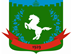 Муниципальное образование «Зональненское сельское поселение»ИНФОРМАЦИОННЫЙ БЮЛЛЕТЕНЬПериодическое официальное печатное издание, предназначенное для опубликования правовых актов органов местного самоуправления Зональненского сельского поселения и иной официальной информации                                                                                                                         Издается с 2005г.  п. Зональная Станция                                                                         	              № 4 от 31.01.2024ТОМСКАЯ ОБЛАСТЬ ТОМСКИЙ РАЙОНАДМИНИСТРАЦИЯ ЗОНАЛЬНЕНСКОГО СЕЛЬСКОГО ПОСЕЛЕНИЯСОВЕТ ЗОНАЛЬНЕНСКОГО СЕЛЬСКОГО ПОСЕЛЕНИЯРЕШЕНИЕ №4п. Зональная Станция                                                                                                            «31» января 2024г.41-ое очередное собраниеV-ого созываО внесении изменений в Решение Совета Зональненского сельского поселения №23 от 21.08.2023 «Об утверждении схемы размещения нестационарных торговых объектов на территории муниципального образования «Зональненское сельское поселение» Томского района Томской области»На основании рассмотренных заявлений о размещении нестационарных торговых объектов, в соответствии со статьей 10 Федерального закона от 28 декабря 2009 года № 381-ФЗ «Об основах государственного регулирования торговой деятельности в Российской Федерации», статьей 14 Федерального закона от 6 октября 2003 года N 131-ФЗ "Об общих принципах организации местного самоуправления в Российской Федерации", постановлением Администрации Томской области от 9 июля 2010 N 135а "О порядке разработки и утверждения органами местного самоуправления муниципальных образований Томской области схем размещения нестационарных торговых объектов", на основании Устава Зональненского сельского поселения Томского района Томской области, в целях упорядочивания размещения нестационарных торговых объектов на территории муниципального образования «Зональненское сельское поселение» Томского района Томской области, а также повышения эффективности использования муниципальной собственности,Совет Зональненского сельского поселения РЕШИЛ:Внести в Решение Совета Зональненского сельского поселения №23 от 21.08.2023 «Об утверждении схемы размещения нестационарных торговых объектов на территории муниципального образования «Зональненское сельское поселение» Томского района Томской области» (далее- Решение) изменения, изложив Приложение к Решению в редакции, согласно Приложению №1 к настоящему Решению.       Опубликовать настоящее Решение в печатном издании «Информационный бюллетень Зональненского сельского поселения» и на официальном сайте муниципального образования «Зональненское сельское поселение» в информационно – телекоммуникационной сети «Интернет» http://www.admzsp.ru.        Настоящее решение вступает в силу с момента его официального опубликования.Председатель Совета Зональненского			сельского поселения                                                                                             Е.А. КоноваловаГлава поселения(Глава Администрации)                                                                                       Е.А. КоноваловаПриложение №1 к решению Совета Зональненского сельского поселения №4 от 31.01.2024ПЕРЕЧЕНЬ НЕСТАЦИОНАРНЫХ ТОРГОВЫХ ОБЪЕКТОВ, ВРЕМЯ ФУНКЦИОНИРОВАНИЯ КОТОРЫХИМЕЕТ КРУГЛОГОДИЧНЫЙ ХАРАКТЕР, НА ТЕРРИТОРИИ МУНИЦИПАЛЬНОГО ОБРАЗОВАНИЯ"ЗОНАЛЬНЕНСКОЕ СЕЛЬСКОЕ ПОСЕЛЕНИЕ" ТОМСКОГО РАЙОНА ТОМСКОЙ ОБЛАСТИ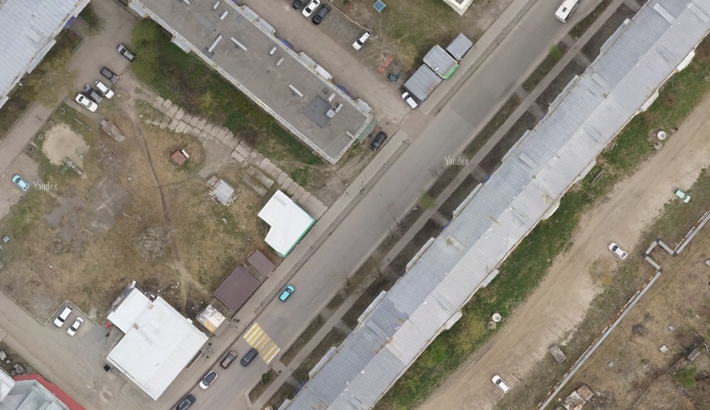 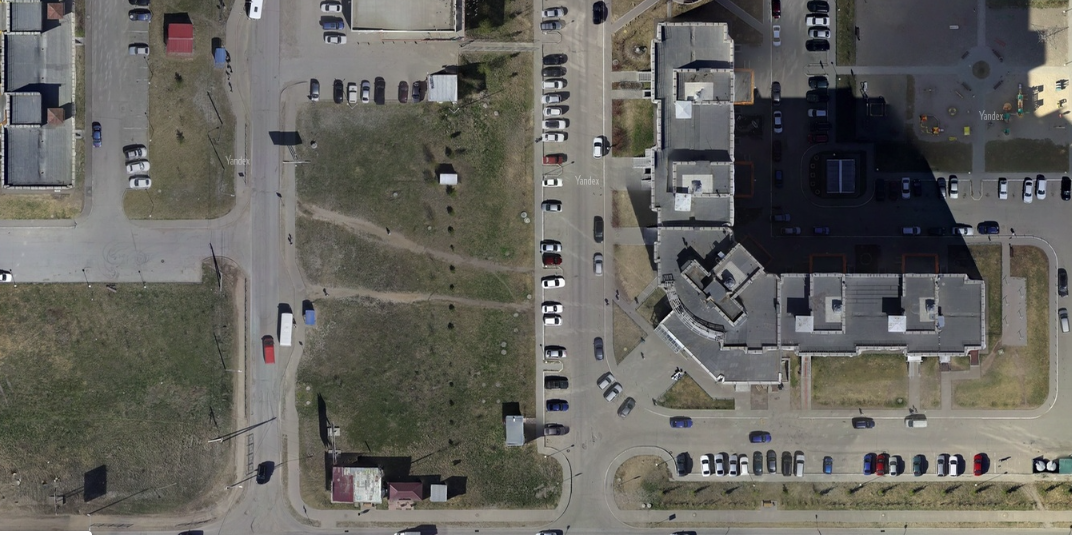 № п/п№ объекта на схемеМестоположениеНаселенный пункт/окр. населенного пунктаТип нестационарного торгового объектаКоличество торговых мест применительно к нестационарным торговым объектам, предполагающим продажу товаров только с использованием лотка или палаткиПлощадь нестационарного торгового объекта, кв. мПлощадь территории, необходимой для размещения нестационарного торгового объекта, кв. мМесто размещения нестационарного торгового объекта на з/у, в зданиях, строениях, сооружениях, находящихся в государственной или муниципальной собственностиМесто размещения нестационарного торгового объекта на з/у, в зданиях, строениях, сооружениях, находящихся в государственной или муниципальной собственностиАссортимент товаровАссортимент товаровПериод размещенияПериод размещенияНестационарный торговый объект, используемый только субъектами малого или среднего предпринимательстваНестационарный торговый объект, используемый только субъектами малого или среднего предпринимательства12345678910101111121211п. Зональная Станция, ул. 40 лет ПобедыТомский районп. Зональная Станцияпавильон11616Земельный участокПродовольственные(овощи, фрукты)Продовольственные(овощи, фрукты)круглогодичнокруглогодичноиспользуется только субъектами малого или среднего предпринимательстваиспользуется только субъектами малого или среднего предпринимательства22п. Зональная Станция, ул. 40 лет ПобедыТомский районп. Зональная Станцияпавильон112,520Земельный участокПродовольственные(шаурма)Продовольственные(шаурма)круглогодичнокруглогодичноиспользуется только субъектами малого или среднего предпринимательствамиспользуется только субъектами малого или среднего предпринимательствам33п. Зональная Станция, ул. 40 лет ПобедыТомский районп. Зональная Станцияпавильон188Земельный участокПродовольственные(мороженое)Продовольственные(мороженое)круглогодичнокруглогодичноиспользуется только субъектами малого или среднего предпринимательстваиспользуется только субъектами малого или среднего предпринимательства44п. Зональная Станция, ул. 40 лет ПобедыТомский районп. Зональная Станцияпавильон12020Земельный участокПродовольственные(овощи, фрукты)Продовольственные(овощи, фрукты)круглогодичнокруглогодичноиспользуется только субъектами малого или среднего предпринимательстваиспользуется только субъектами малого или среднего предпринимательства55п. Зональная Станция, ул. 40 лет ПобедыТомский районп. Зональная Станцияпавильон11212Земельный участокПродовольственные(молочная продукция)Продовольственные(молочная продукция)круглогодичнокруглогодичноиспользуется только субъектами малого или среднего предпринимательстваиспользуется только субъектами малого или среднего предпринимательства66п. Зональная Станция, ул. Виталия ГрачеваТомский районп. Зональная Станцияпавильон12424Земельный участокПродовольственные (фрукты и овощи)Продовольственные (фрукты и овощи)круглогодичнокруглогодичноиспользуется только субъектами малого или среднего предпринимательстваиспользуется только субъектами малого или среднего предпринимательства77п. Зональная Станция, ул. Виталия ГрачеваТомский районп. Зональная Станцияпавильон12424Земельный участокЦветы, декор, подарки, шары, игрушкиЦветы, декор, подарки, шары, игрушкикруглогодичнокруглогодичноиспользуется только субъектами малого или среднего предпринимательстваиспользуется только субъектами малого или среднего предпринимательства88п. Зональная Станция, ул. Виталия ГрачеваТомский районп. Зональная Станцияпавильон11616Земельный участокУслуги по пошиву и ремонту одежды населению, ремонт обувиУслуги по пошиву и ремонту одежды населению, ремонт обувикруглогодичнокруглогодичноиспользуется только субъектами малого или среднего предпринимательстваиспользуется только субъектами малого или среднего предпринимательства99п. Зональная Станция, ул. Виталия ГрачеваТомский районп. Зональная Станцияпавильон11616Земельный участокНе определеноНе определенокруглогодичнокруглогодичноиспользуется только субъектами малого или среднего предпринимательстваиспользуется только субъектами малого или среднего предпринимательства1010п. Зональная Станция, ул. Виталия ГрачеваТомский районп. Зональная Станцияпавильон11616Земельный участокПродовольственные(шаурма, напитки)Продовольственные(шаурма, напитки)круглогодичнокруглогодичноиспользуется только субъектами малого или среднего предпринимательстваиспользуется только субъектами малого или среднего предпринимательства1111п. Зональная Станция, ул. Виталия ГрачеваТомский районп. Зональная Станцияпавильон11616Земельный участокПродовольственные(мясные и колбасные изделия)Продовольственные(мясные и колбасные изделия)круглогодичнокруглогодичноиспользуется только субъектами малого или среднего предпринимательстваиспользуется только субъектами малого или среднего предпринимательства1212п. Зональная Станция, ул. Виталия ГрачеваТомский районп. Зональная Станцияпавильон11616Земельный участокПродовольственные (овощи, фрукты)Продовольственные (овощи, фрукты)круглогодичнокруглогодичноиспользуется только субъектами малого или среднего предпринимательстваиспользуется только субъектами малого или среднего предпринимательства1313п. Зональная Станция, ул. КоролёваТомский районп. Зональная Станция павильон11616Земельный участокПродовольственные(блинчики с начинкой,  напитки)Продовольственные(блинчики с начинкой,  напитки)круглогодичнокруглогодичноиспользуется только субъектами малого или среднего предпринимательстваиспользуется только субъектами малого или среднего предпринимательства